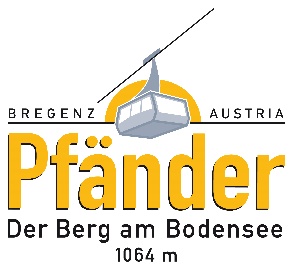 Pfänderbahn AGSteinbruchgasse 46900 BregenzÖsterreichApril 2021PRESSEMITTEILUNGAuszeit mit Ausblick: Pfänder – Der Erlebnisberg am BodenseeIn sechs Minuten rund 600 Höhenmeter bewältigen und eine andere Welt erleben – fernab von Trubel und Hektik in der Stadt, auf dem 1064 m hohen Pfänder. Die Fahrt mit der barrierefreien und komfortablen Panoramagondel der Pfänderbahn, die fast lautlos und umweltfreundlich einen der schönsten Aussichtspunkte am Bodensee erklimmt, ist für jeden Gast ein unvergessliches Erlebnis. Dort oben bringen die Natur mit der Aussicht auf 240 oft schneebedeckte Alpengipfel und den Bodensee die Gedanken zum Schweifen. Den besten Rundumblick bietet die 360° Panorama Terrasse auf dem obersten Dach der Bergstation. Am Pfänder empfehlen sich ein Spaziergang zum See- und Bergpanorama sowie eine anschließende Rundwanderung durch den Alpenwildpark, wo heimische Wildtiere beobachtet werden können. Eine Mahlzeit im Restaurant Berghaus Pfänder rundet den Erlebnistag am Pfänder ab. 